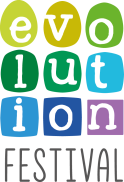 UZÁVĚRKA/DEADLINE: 20. 8. 2020Ceny jsou uvedeny bez DPH 21 %. / Prices do not include VAT 21 %. Fotky vybavení najdete ZDE. S případnými dalšími požadavky na vybavení (např. LED TV, kávovar apod.) se na nás neváhejte obrátit.Pictures of equipment you can find HERE. If you have any additional requirements (eg. LED TV, coffee machine etc.), please do not hesitate to contact us.NÁZEV FIRMY/COMPANY NAME:      			JMÉNO/NAME:      			DATUM/DATE:       OBJEDNÁVKA VYBAVENÍ / ORDER OF EQUIPMENTPOLOŽKAITEMPŮJČOVNÉ (Kč)RENT (CZK)POČETPCSCELKEM (Kč)TOTAL (CZK)Pult s policí "K" (50x100, v. cca 85 cm)Counter with 1 shelf "K" (50x100, h.ca. 85 cm)900,-Pult s policí "K1" (50x100, v. cca 110 cm)Counter with 1 shelf "K1" (50x100, h.ca. 110 cm)900,-Pult s policí "J" (100x100, v. cca 85 cm)Counter with 1 shelf "J" (100x100, h.ca. 85 cm)1 000,-Pult s policí "J1" (100x100, v. cca 110 cm)Counter with 1 shelf "J1" (100x100, h.ca. 110 cm)1 000,-Pult s policí "R" (50x50, v. cca 85 cm)Counter with 1 shelf "R" (50x50, h.ca. 85 cm)800,-Pult s policí "R1" (50x50, v. cca 110 cm)Counter with 1 shelf "R1" (50x50, h.ca. 110 cm)800,-Pult s prosklenou vrchní částí "M" (50x100, v. cca 85 cm)Counter with glass top piece "M" (50x100, h.ca. 85 cm)1 400,-Pult s prosklenou vrchní částí "L" (100x100, v. cca 100 cm)Counter with glass top piece "L" (100x100, h.ca. 100 cm)1 600,-Pult s prosklenou vrchní částí "S" (50x50, v. cca 85 cm)Counter with glass top piece "S" (50x50, h.ca. 85 cm)1 200,-Uzamykatelná dvířka k pultu (pro všechny rozměry)Lockable door to the counter (for all sizes)450,-Pultová police navíc (pro všechny rozměry)Additional shelf (for all sizes)200,-Osvětlená vitrína "H" se soklem, 1 skleněná police (100x50x250 cm)Display case with lighting "H" with plinth, 1 glass shelf (100x50x250 cm)1 900,-Osvětlená vitrína "F" se soklem, 1 skleněná police (100x100x250 cm)Display case with lighting "F" with plinth, 1 glass shelf (100x100x250 cm)2 400,-Osvětlená vitrína "I" se soklem, 1 skleněná police (50x50x250 cm)Display case with lighting "I" with plinth, 1 glass shelf (50x50x250 cm)1 600,-Skleněná police navíc (pro všechny rozměry)Additional glass shelf (for all sizes)220,-Regál "O" - 3 police (100x50x250 cm)Three-shelf rack "O" (100x50x250 cm)990,-Police "G" - 1 ks (100x30 cm)Shelf "G" - 1 pc (100x30 cm)320,-Zkosená police na tiskoviny "N" - 1 ks (100x30 cm)Beveled shelves for prints "N" - 1 pcs (100x30 cm)320,-Stůl 80x80 cmTable 80x80 cm550,-Kulatý stůl (průměr cca 60 cm)Round table (diameter ca. 60 cm)550,-Kulatý stůl barovýBar round table800,-Uzamykatelná skříňkaLockable cabinet800,-ŽidleChair260,-Židle barováBar stool350,-Věšák samostojnýHanger – self-standing type350,-Věšák nástěnnýHanger – wall-mounted type180,-Koberec (zůstává vystavovateli)KOBEREC - ZAKLADNÍ BARVy:      koberec - ostatní BARVy:      Barevný vzorník najdete ZDECarpet (is kept by the exhibitor)BASIC CARPET COLOR:      other CARPET COLOR:      Color sampler HERE      260,-/m2290,-/m2Odpadkový košWaste basket90,-Držák na prospekty kovovýBrochure holder700,-Propagační panel samostojnýPromotional panel self-supporting1 000,-Bodové světloSpotlight260,-Halogenový reflektorHalogen spotlight500,-Závěs (běžný metr)Curtain (lm)360,-Dveře shrnovací "E" (100x250 cm)Folding doors "E" (100x250 cm)990,-Dělící stěna "A" (100x250 cm)Panel octanorm "A" (100x250 cm)620,-Dělící stěna "B" (50x250 cm)Panel octanorm "B" (50x250 cm)360,-Dělící stěna sklo "C"Glass panel "C"990,-Prodlužovací kabel 220 V, trojzásuvkaTriple socket 220 V200,-Dřez s ohřívačem vodyKitchen sink with water heater3 300,-Lednička 175l  (60x60x100)Refrigerator 100 l  (60x60x100)1 600,-CELKEM Kč / TOTAL CZK